A levélváltás újragondolva:Szerettünk volna ennek a megírásába egy kis egyediséget vinni, mivel szerintünk nem azt a végeredményt érdemelte volna Tamási Áron drámája, hogy majdnem ötven évvel később készüljön el belőle a színházi alkotás. Ezért egy fiktív levelet készítettünk, mert ezzel is szeretnénk tiszteletünket kifejezni az író felé.Kedves Jenő!      Levelemet azért írom a mai napon, mert szeretném, ha első kézből tudnád meg, hogy befejeztem a kolozsvári drámapályázatra készült komor és darabos vázlatomat. Az alkotásommal az volt a célom, hogy az otthoni irodalmi életet fellendítsem.  A drámám meglátásom szerint nagyon modern lett, hiszen a végleges stílust antik drámával, középkori misztériumjáték módszerével, a parasztdrámák cselekményformáló jellegzetességeivel és avantgárd színházzal, színeztem meg. Szeretném, ha egy kicsit megismernéd a darab történetét.Végül az Ősvigasztalás lett a címe. A „Megelőző játékban” a szereplők egyenként ismertetése helyett a koncepcionális problémára helyeztem a hangsúlyt. A történet Székelyföldön történik, a cselekmény időtlen hatású. Az alapszituáció, Csorja Ambrus szokatlan végakarata. Arra kéri az öccsét, hogy a ősi áldozat celebrálása történjen és egy havasi tisztáson máglyán égesse el a holttestét, hamvát szedje össze egy fazékba, és abba a saját vérét is keverje bele. A tettre fény derül és börtönbüntetést kap. Innen Gálfi Bencével megszöknek és bujkálnak, ámde mindketten ugyanabba a hölgybe lesznek szerelmesek. Egy konfliktus alatt Bence véletlenül lelövi Ádámot. Szerinted milyen a történet így röviden? Szerintem a műben sok fontos téma felmerül, remélem te is így gondolod.Levelem végében arra szeretnélek kérni, hogy olvasd el a mellékelt szövegkönyvet és fogalmazz meg egy rövid kritikát, nekem ez a későbbiekben nagy segítség lenne. Örömmel fogadnám, ha tájékoztatnál majd a pályázattal kapcsolatban is, mert idekint nem tudok hozzájutni a megfelelő információkhoz. Remélem sikerrel járok, elkészül a darab és a premieren te is ott leszel. Köszönöm a mielőbbi válaszodat.                                                                                Szeretettel: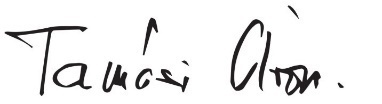                                                                                  1924. október 6., Welch, AmerikaDrága Barátom, Áron!A műved tematikája egyszerűen fantasztikus. Azonban írtad, hogy kritikát szívesen fogadnál szóval megfogalmazok egy rövid listát a meglátásaimról. Arra gondoltam, hogy a színpadra vitelnél nem kellene több felvonás, mert a mű izgalmas és rövid. A mitikus szertartásból kiindulva nagyon fontos a látványvilág, mert ha elolvassák az alkotásod akkor az ember már egyből vizualizál hozzá egy képi világot, így ezt a részét nagyon látványosan kell megoldani. Azonban nem szabad nagyon tele tűzdelni fényhatásokkal és zenékkel, mert az nem feltétlenül hatna pozitívan a nézőkre, valamint lebutítaná a mű drámaiságát. Van még egy olyan teóriám, hogy a bírósági jelenetnél lehetne egy kis lazítás. Ez így ahogy megírtad nagyon izgalmas, érdekfeszítő és feszültségkeltő. De, mint mindenhol másutt itt is a színházlátogató a fontos. Némelyik ilyen feszült jelenetnél a néző nagyon izgulni kezd a végkifejleten és ez ronthatja a színház adta élményt. Továbbá még egyetlen annotációm lenne. Áron te egy hihetetlenül szellemes író vagy a mostani időkben. Próbálj meg egy kis humort vinni a darab szerkezetébe. Amellett, hogy szórakoztatóbb lesz a közönségnek, még te is élvezni fogod, amíg írod, sőt mindennek tetejébe, ha egyszer visszaolvasod akkor is.Mindemellett gratulálni szeretnék a sikeres pályázati nevezésedért, ugyanis a te művedet tartottuk méltónak arra, hogy megrendezésre kerüljön a színházunkban. A bemutatóját egy hónap múlvára ütemeztük, amelyre természetesen téged is szándékozunk meginvitálni.                                                                                                  Baráti szeretettel: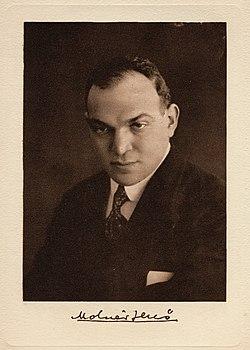                                                                                        1924. november 5., Kolozsvár, Magyarország